Publicado en Madrid el 20/06/2022 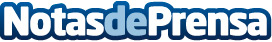 5 consejos para organizar un cumpleaños infantil según Monkey DonkeyLos padres todoterreno de hoy en día tienen que hacer malabares para compaginar la vida laboral con la familiar, así que cuando se acerca el cumpleaños de un hijo puede que les parezca una misión imposibleDatos de contacto:Lyudmila Illarionovahttps://monkey-donkey.es633 66 88 45Nota de prensa publicada en: https://www.notasdeprensa.es/5-consejos-para-organizar-un-cumpleanos Categorias: Nacional Sociedad Madrid Entretenimiento Ocio para niños Celebraciones http://www.notasdeprensa.es